________________________№____________________________________________________________________                                                                                Алматы қаласының қоғамдық                                                                                кеңесінің төрағасы                                                                                 Р. Алшановқа                                                                                Алматы қаласы, Жамбыл көшесі, 114/85,                                                                                             113/2 кеңсесі2020 жылғы 13 ақпандағы шығыс №64-00 хатқаАлматы қаласы қала құрылысын бақылау басқармасы (әрі – қарай Басқарма) «Электрондық Үкімет» веб-порталы арқылы түскен, Алматы қаласының қоғамдық кеңесінің 2019 жылғы 24 желтоқсандағы №3 комиссияның кәсіпкерлік, экология және қалалық мобильділік сұрақтары бойынша болған кездесу хаттамасының 4 тармағын қарап, хабарлайды.Ғимараттарды салуда вело тұрақтарды орнықтыру ережелерін даярлауды қарастыру шаралары, «Алматы қаласы қалалық жоспарлау және урбанистика басқармасы» КММ құрылыс субъектілерінен түскен эскиздік жобаларды келісуде, ескерілуі керек.  «Жеке және заңды тұлғалардың өтініштерін қарау тәртібі туралы» Заңының 10 бабының 1 тармағына және 14 бабынының 6 тармағына сәйкес осы хаттың жауабына наразылығыңыз туған жағдайда, ҚР заңнамасында қарастырылған тәртіпте жоғары тұрған органға немесе сотқа арыздануыңызға болады.Басшы орынбасарының м.а.                                                  О. ТөлебаевОрын.: Е. Мергенбаев Б. Данаев, Д. Сарымбеков, Н. Келмаганбетов тел.: 220-99-29 ________________________№____________________________________________________________________                                                                                Председателю                                                                                 Общественного совета г.Алматы                                                                                Алшанову Р.                                                                                                                                                           г. Алматы, ул.Жамбыла, 114/85, оф. 113/2На исх.№64-00 от 13.02.2020г.Управление градостроительного контроля города Алматы (далее - Управление), рассмотрев пункт №4 протокола рабочей встречи комиссий №3 от 24.12.2019 г. по вопросам предпринимательства, экологии и городской мобильности Общественного совета г.Алматы, поступившее через веб-портал «Электронного правительства», сообщает следующее. Мероприятия по разработке правил, регламентирующих установку вело парковок при строительстве зданий должно учитываться КГУ «Управление городского планирования и урбанистики г.Алматы» при согласовании эскизных проектов, поступающих от субъектов строительства.Ставим Вас в известность, о том, что на основании п.1 ст. 10, ст. 12 и п. 6 ст. 14 Закона РК «О порядке рассмотрения обращений физических и юридических лиц», настоящее письмо может быть обжаловано или опротестовано в порядке, предусмотренном Законодательством РК в вышестоящем органе или в суде. 	 И.о. заместителя руководителя 		                                 О. ТулебаевИсп.: Е. Мергенбаев , Б. Данаев, Д. Сарымбеков, Н. Келмаганбетов тел.: 220-99-29«АЛМАТЫ ҚАЛАСЫ ҚАЛА ҚҰРЫЛЫСЫН  БАҚЫЛАУ БАСҚАРМАСЫ» КОММУНАЛДЫҚ МЕМЛЕКЕТТІК МЕКЕМЕСІ 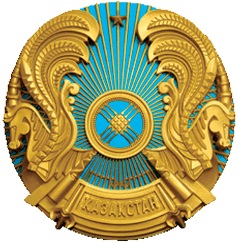 КОММУНАЛЬНОЕ  ГОСУДАРСТВЕННОЕ УЧРЕЖДЕНИЕ«УПРАВЛЕНИЕ ГРАДОСТРОИТЕЛЬНОГОКОНТРОЛЯ ГОРОДА АЛМАТЫ»050057 Алматы қаласы, Абай даңғылы, 90                                                                       050057 г. Алматы, пр. Абая, 90тел/факс: (727) 229 81 36 e-mail: Dep_Gask_Almaty@mail.ru                                          тел/факс: (727) 229 81 36 e-mail: Dep_Gask_Almaty@mail.ru«АЛМАТЫ ҚАЛАСЫ ҚАЛА ҚҰРЫЛЫСЫН  БАҚЫЛАУ БАСҚАРМАСЫ» КОММУНАЛДЫҚ МЕМЛЕКЕТТІК МЕКЕМЕСІ КОММУНАЛЬНОЕ  ГОСУДАРСТВЕННОЕ УЧРЕЖДЕНИЕ«УПРАВЛЕНИЕ ГРАДОСТРОИТЕЛЬНОГОКОНТРОЛЯ ГОРОДА АЛМАТЫ»050057 Алматы қаласы, Абай даңғылы, 90                                                                       050057 г. Алматы, пр. Абая, 90тел/факс: (727) 229 81 36 e-mail: Dep_Gask_Almaty@mail.ru                                          тел/факс: (727) 229 81 36 e-mail: Dep_Gask_Almaty@mail.ru